Большекрасноярская СОШ продолжает вносить свой вклад в помощь НАШИМ БОЙЦАМ!!! После уроков продолжаем плести маскировочные сети для участников СВО. Каждый, кто плетет сети, верит, что он поможет сохранить ЖИЗНЬ !!! СПАСИБО ЗА ПОМОЩЬ: Монаховой Н.И., Гебель О.И., Башковой И. П., Ганихиной А.Я. СПАСИБО ВАМ !!! Техника плетения несложная, называют её «Ёлочка». Чтобы сделать полотно три на три, требуется около недели. Каждый, кто плетёт сети, верит, что они помогут СОХРАНИТЬ чью-то ЖИЗНЬ. Все вместе делают доброе и очень важное дело. В каждую ячейку вплетается доброта, забота и любовь. АКЦИЯ ПРОДОЛЖАЕТСЯ !!!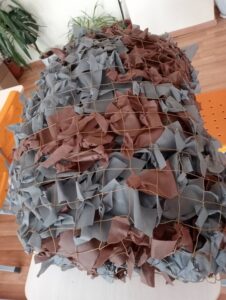 